Опроведении соревнований –открытого первенства города, чемпионата и первенства Красноярского края по биатлону памяти Заслуженного тренера России В.И. СтольниковаНа основании календарного плана спортивно-массовых и оздоровительных мероприятий и соревнований с участием спортсменов и команд города Канска на 2017 год,в целях популяризации и развития зимних видов спорта на территории города Канска, развития массовой физической культуры и спорта, пропаганды здорового образа жизни, руководствуясь ст. 30, 35 Устава города Канска, ПОСТАНОВЛЯЮ:Отделу физической культуры, спорта и молодежной политики администрации г. Канска (О.В. Бересневой), совместно с муниципальным бюджетным учреждением дополнительного образования  «Детско-юношеская спортивная школа по зимним видам спорта имени Заслуженного тренера России В.И. Стольникова» (Н.Н. Козлов) организовать и провести соревнования –открытое первенство города и первенство Красноярского края по биатлону памяти Заслуженного тренера России В.И. Стольникована спортивном комплексе для биатлона в районе базы отдыха «Салют»–с 23 по 27 февраля 2017 г.Утвердить положение о проведении открытого первенства города, чемпионата и первенства Красноярского края по биатлону памяти Заслуженного тренера России В.И. Стольникова согласно приложению № 1.Утвердить план мероприятий по подготовке и проведению соревнований согласно приложению № 2.Подготовить и провести торжественное открытие и закрытие соревнований МБУ «ММЦ» г. Канска (А.А. Афанасьева).Предложить КГАОУ СПО «Канский педагогический колледж» (А.Л.Андреев) обеспечить проживание, питание спортсменов и представителей команд.Подготовить подъездные дороги к месту проведения соревнований, спуск до спортивного комплекса биатлон посредством его подсыпки, а также места парковки автомобилейМКУ «Служба заказчика» (Ю.М.Лосева).Рекомендовать Межмуниципальному Отделу МВД России «Канский» (Н.В.Банин) обеспечить безопасность движения транспорта и охрану общественного порядка во время, на месте проведения соревнований и в местах проживания спортсменов .Отделу физической культуры, спорта, туризма и молодежной политики администрации города Канска (О.В.Береснева) уведомить:- отдел г. Канска управления ФСБ России по Красноярскому краю (С.Н. Николин), МКУ «Управление по делам ГО и ЧС администрации г. Канска» (В.И. Орлов)о проведении соревнований;- КГБУЗ «Канская межрайонная больница» (В.А. Шиповалов) о проведении соревнований, рекомендовать организовать медицинское обслуживание участников соревнований и населения в местах проведения соревнований, дежурство скорой помощи (врача) во время проведения соревнований;- ФГКУ «10 отряд ФПС по Красноярскому краю» (А.В. Кравцов) организовать обеспечение пожарной безопасности при проведении соревнований.9. Рекомендовать МУП «Канский Электросетьсбыт» (А.М. Береснев)обеспечить подключение и бесперебойную подачу электроэнергии во время проведения соревнований.10. Отделу экономического развития и муниципального заказа администрации г. Канска (С.В. Юшина) организовать работу торговых точек на спортивном комплексе для биатлона в районе базы отдыха «Салют», провести работу с предпринимателями, направленную на запрет торговли спиртными напитками.11. Ведущему специалисту Отдела культуры (А.В. Назарова)опубликовать настоящее распоряжение в официальном печатном издании и разместить на официальном сайте муниципального образования город Канск в сети Интернет. 12. Контроль за исполнением настоящего постановления оставляю за собой.13. Постановление вступает в силу со дня подписания.Глава города Канска								Н.Н. КачанПриложение № 1 к постановлениюадминистрациигородаКанскаот  21.02.2017 № 136ПОЛОЖЕНИЕо проведении открытого первенства города,  первенства Красноярского края по биатлону памяти Заслуженного тренера России В.И. Стольникова1. Цели и задачиСоревнования проводятся с целью развития и популяризации биатлона в Красноярском крае и г. Канске.В ходе соревнований решаются следующие задачи:-выявление сильнейших спортсменов для формирования спортивных сборных команд Красноярского края;- подготовка спортивной сборной команды Красноярского края для участия во всероссийских и межрегиональных спортивных соревнованиях;- повышения спортивного мастерства  биатлонистов;- определения уровня развития биатлона в городах и районах края;- совершенствование методики многолетней подготовки спортсменов по биатлону.2. Время и место проведенияСоревнованияпроводятся на спортивном комплексе для биатлона в районе базы отдыха «Салют» с 23 по 27 февраля 2017 г. Начало соревнований в 11.00 ч.3. Руководство проведением соревнованийОбщее руководство подготовкой и проведением соревнований осуществляет региональная общественная организация «Союз биатлонистов Красноярского края» совместно с  Отделом физической культуры, спорта и молодежной политики администрации города Канска.Министерство спорта Красноярского края осуществляет контроль за проведением соревнований.Непосредственное проведение соревнований возлагается на  краевое государственное автономное учреждение «Центр спортивной подготовки» (далее – КГАУ «ЦСП»)  и муниципальное бюджетное учреждение дополнительного образования «Детско - юношеская спортивная школа по зимним видам спорта имени заслуженного тренера России В.И. Стольникова (далее -  МБУ ДО ДЮСШ им. В.И. Стольникова).Главный судья соревнований – Андрей Викторович Ленев.4. Участники соревнованийСоревнования личные. К участию в соревнованиях допускаются: юноши/девушки 18-19 лет (1998-1999г.р.),юноши/девушки 16-17 лет (2000-2001г.р.), юноши/девушки 14-15 лет (2002-2003г.р.), юноши/девушки 12-13 лет (2004-2005г.р.), ветераны. Состав команд не ограничен. 5. Программа соревнований23 февраля    день приезда, размещение.24 февраля   официальная тренировка                       - заседание мандатной комиссии и судейской коллегии                       - торжественная церемония открытия соревнований25 февраляМасстарт	-юноши 1998 – 1999г.р. – 10 км	-девушки 1998– 1999г.р. – 7,5 км	-юноши 2000 - 2001г.р. – 10 км	-девушки 2000 - 2001г.р.– 6 км	- юноши 2002 - 2003г.р. – 4,8 км	- девушки 2002 – 2003г.р.– 4 км  Гонка (без стрельбы)- юноши 2004 - 2005г.р. – 5 км- девушки 2004 – 2005г.р. – 5 км-награждение победителей и призеров соревнований26 февраляПерсьют	- юноши 1998 – 1999г.р. – 10 км	- девушки 1998 – 1999г.р. – 7,5 км	- юноши 2000 - 2001г.р. -  7,5 км	- девушки 2000 – 2001 г.р.– 6 км	- юноши 2002 – 2003г.р.- 4,8 км	- девушки 2002 – 2003г.р.– 4 кмМасстарт- юноши 2004 - 2005г.р. -  3 км- девушки 2004 – 2005г.р. – 3 км27 февраляДень отъезда6. Условия подведения итоговПобедители и призеры в каждой возрастной группе и в каждой дисциплине открытого первенства города,  первенства Красноярского края по биатлону определяются согласно правилам соревнований по биатлону.7. НаграждениеПобедители и призеры соревнований награждаются грамотами, медалями. 8. ФинансированиеРасходы по оплате работы судейской бригады,   награждению призеров соревнований (грамоты), оплате услуг медицинского обеспечения, приобретению канцелярских товаров несет КГАУ «ЦСП».Расходы по проезду к месту соревнований и обратно, оплате хранения оружия, проживанию, питанию участников на соревнование, страхованию несут командирующие организации.9.Заявки	Предварительные заявки на участие в соревнованиях подаются в ДЮСШ им. В.И. Стольникова по адресу: г.Канск, ул. 40 лет Октября, 91 тел. 8 (39161) 3-49-64; Email: Ducsh_Kansk@mail.ruНа мандатную комиссию предоставляются документы: паспорт или свидетельство о рождении, заявка, заверенная врачебно – физкультурным диспансером, директором учреждения, договор (оригинал) о страховании жизни и здоровья, разрешение на провоз оружия и боеприпасов.Начальник Отдела ФКСиМП						О.В. БересневаПриложение № 2 к постановлениюадминистрациигородаКанскаот 21.02.2017 № 136Планмероприятий по подготовке и проведению открытого первенства города и первенства Красноярского края по биатлону памяти Заслуженного тренера России В.И. Стольникова, 23-27февраля 2017 годаНачальник Отдела ФКСиМП						          О.В. Береснева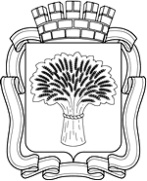 Российская ФедерацияАдминистрация города Канска
Красноярского краяПОСТАНОВЛЕНИЕРоссийская ФедерацияАдминистрация города Канска
Красноярского краяПОСТАНОВЛЕНИЕРоссийская ФедерацияАдминистрация города Канска
Красноярского краяПОСТАНОВЛЕНИЕРоссийская ФедерацияАдминистрация города Канска
Красноярского краяПОСТАНОВЛЕНИЕ21.02.2017 г.№136№МероприятиеСрокиМесто проведенияОтветственныйПодготовка спортсооружения (биатлонное стрельбище), трассу для проведения соревнований.до 23.02.2017Спортивный комплекс для биатлонаМБУ ДО ДЮСШим. В.И. Стольникова(Н.Н. Козлов)Подготовка оружейной комнаты23-27.02. 2017б/о «Салют»МБУ ДО ДЮСШим.В.И. Стольникова(Н.Н. Козлов)Подготовка пригласительных открыток официальным лицам и гостямдо 23.02. 2017МБУ ДО ДЮСШим. В.И. Стольникова (Н.Н. Козлов)День приезда официальные тренировки23.02.201724.02.201711.00-16.00б/о «Салют»МБУ ДО ДЮСШим. В.И. Стольникова (Н.Н. Козлов)Размещение участников, представителей команд, гостей соревнований23.02.2017б/о «Салют»КГАОУ СПО «Канский педагогический колледж» (А.Л. Андреев)МБУ ДО ДЮСШим. В.И. Стольникова (Н.Н. Козлов)Обеспечение питания участников, представителей команд, гостей соревнований23-27.02.2017б/о «Салют»КГАОУ СПО «Канский педагогический колледж» (А.Л. Андреев)Организация посещения могилы В.И. Стольникова24.02.2017-С.П. ИвашкинРабота мандатной комиссии.24.02.201714.00-16.30б/о «Салют»МБУ ДО ДЮСШим. В.И. Стольникова (Н.Н. Козлов)Заседание ГСК соревнований24.02.201715.00б/о «Салют»МБУ ДО ДЮСШим. В.И. Стольникова(Н.Н. Козлов)Организация и проведение торжественного открытия24.02.201718.00б/о «Салют»ОФКСиМП(О.В. Береснева)МБУ «ММЦ»(А.А. Афанасьева)1-ый день соревнований (пристрелка, масстарт, спринт (без стрельбы)25.02.201710.00-14.30Спортивный комплекс для биатлонаМБУ ДО ДЮСШим. В.И. Стольникова (Н.Н. Козлов)2-ой день соревнований (пристрелка, масстарт, персьют)26.02.201709.30-13.30Спортивный комплекс для биатлонаМБУ ДО ДЮСШим. В.И. Стольникова (Н.Н. Козлов)Организация и  проведение церемонии награждения25.02.201714.4026.02.201713.40б/о «Салют»МБУ ДО ДЮСШим. В.И. Стольникова(Т.А. Кудреватых)Подготовка наградной стенки, пьедестала почета 23-26.02.2017МБУ ДО ДЮСШим. В.И. Стольникова (Н.Н. Козлов)Отъезд команд27.02.2017МБУ ДО ДЮСШим. В.И. Стольникова (Н.Н. Козлов)Организация работы торговых точек на спортивном комплексе для биатлона в районе базы отдыха «Салют»25.02.201710.00-14.3026.02.201710.00-13.30Спортивный комплекс для биатлонаОтдел экономического развития и муниципального заказа администрации г. Канска(С.В. Юшина)Подключение электропитания для торговых точек25.02.201710.00-14.3026.02.201710.00-13.30Спортивный комплекс для биатлонаМУП «Канский Электро-сетьсбыт» (А.М. Береснев)Обеспечение безопасности движения и охраны общественного  порядка на месте проведения соревнований23-26.02.2017Спортивный комплекс для биатлонаМО МВД России «Канский»(Н.В. Банин)Продление движения маршрутов общественного транспорта25-26.02.2017МКУ «Служба заказчика»(Ю.М.Лосева), ГП КК «Канское ПАТП»(В.А. Туруханов)Организация музыкального обслуживания соревнований23-26.02.2017Спортивный комплекс для биатлонаМБУ ДО ДЮСШим. В.И. Стольникова (Н.Н. Козлов)Освещение в СМИ подготовки и проведения соревнованийВесь период подготовки и проведенияОтдел культуры администрации г. Канска(А.В. Назарова)Подготовка подъездных путей к месту проведения соревнований, места стоянки автомобилей и подсыпка спуска до спортивного комплекса для биатлонадо 23.02.2017б/о «Салют»МКУ «Служба заказчика»(Ю.М.Лосева)Организация медицинского обслуживаниясоревнований25-26.02.2017Спортивный комплекс для биатлонаКГБУЗ «Канская межрайонная больница»(В.А. Шиповалов)